五年级数学上册期末测试卷一、填空题：（每题2分计24分）1、10.6÷0.75商是（     ）， 余数是（      ）。2、在○里填上“＞、＜或＝”。X|k  |B | 1 .  c|O |m4.25×0.95○4.25                     6.85÷1.5○6.85    5.87÷0.1○5.87×0.1               4.8×100○48÷0.013、5400克﹦（      ）千克          1.06升﹦（      ）毫升  0.85公顷﹦(      )平方米     850平方分米﹦（     ）平方米4、4.6里有（     ）个十分之一，再加（    ）个十分之一就是5。5、把5.9689保留整数是(       ),保留一位小数是(       )。 6、一个三位小数精确到百分位是3。76，这个小数最大是（     ），最小是（      ）。7、用8、2、5这三张数字卡片一共能组成（     ）个不同的三位数。8、将9.452的小数点去掉，这个数就扩大（      ），把30.5的小数点向左移动两位是（       ）。9、甲乙两数的和是36.3，把甲数的小数点向右移动一位就和乙数相等，甲数是（    ），乙数是（   ）。新 课   标   第  一 网10、直角三角形的三条边的长分别是0.6米、0.8米和1米，这个三角形的面积是（        ）平方米。11、一个梯形的面积是12平方厘米，上底和下底的和是0.08米，梯形的高是（    ）厘米。12、五（4）班有男生ⅹ人，女生人数是男生的3倍多12人，女生有（      ）人。二、选择题：（每题2分，共10分）1、用24个边长是1厘米的正方形拼成长方形，有（     )种不同的拼法。①4            ②6             ③32、把一个小数的小数点去掉后，比原数大39.6，这个小数是(     )。①3.96              ②3.6            ③4.43、一堆圆木，堆成梯形状，下层12根，上层7根，每相邻两层差一根，这堆圆木共有（     ）根。新课  标第  一 网①．57            ②．50          ③．764、200名学生乘车去秋游，一辆汽车最多坐45名学生，至少要多少辆这样的汽车？①. 4辆          ②.5辆          ③．  6辆5、7.254÷0.08,当商为90.6时，余数是（    ）。①0.006         ②0.6             ③0.06    三、判断题:（对的打“√”，错的打“×”）（每题1分，共5分1、循环小数都是无限小数。                         （     ）2、平行四边形的面积是三角形面积的2倍。           （    ）3、凌晨的最低气温是-3℃，中午气温上升2℃，是-5℃。（     ）4、大于0.4而小于0.6的小数只有0.5                （     ）                  5、一个大于0的数除以0.5，商一定比这个数大.       （    ）             四、计算：（27分）1、直接写出得数：（6分）0.036×100=	        12.1÷1.1=	          0.45×10=	         6＋3.4=        	  0.8＋0.8÷0.8=	      0.24＋0.76=	     1.5×0.2÷0.3=       0.28÷0.01=	            10―0.1=	           4.3×0.2=	         2.25÷0.01=           9.6÷0.32=X Kb1. Co m2、用竖式计算：（每题3分，共9分）（1）3.05×0.66 =    （2）8.84÷1.7 =    （3）3.9÷0.65=3、计数下面各题，能简算的要简算：（每题3分，共12分）0.25×3.2×12.5                         0.8×（12.5＋1.25） 0.63×99＋0.63                        3.5×5.2＋0.35×48五、操作：（6分）新|课  |标| 第 |一| 网下面的每一个小正方形表示1平方厘米，请在下面的方格图中各画出一个面积 是9平方厘米的平行四边形、三角形、梯形。六、解决问题：（1-2题每题5分，3-5题每题6分，共28分）1、一种钢轨0.24米重0.96千克，这种钢轨1米重多少千克？1千克这样的钢轨长多少米？2、五（4）班教室宽是，长是，用边长是4分米的方砖来铺，一共需要多少块方砖？w    W w . X k b 1.c O m3、王大叔打算围一块周长是30米的长方形菜地，长和宽都是整米数，共有多少种不同的围法？每种围法得到的长方形菜地的面积各是多少？在下表中填出来。哪种围法面积最大？4、出租车3千米之内（含3千米）收费8元，超过的每千米收费3.5元，小芳从家到相距105.5千米的某城市，需要付车费多少元？5、下面是我国2001年-2004年废水排放量的统计表 X|k  |B | 1 .  c|O |m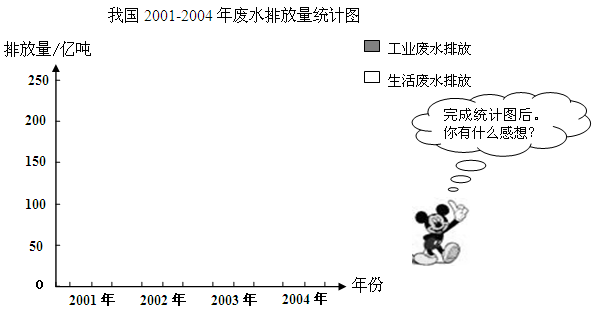 请你根据表中的数据完成上面统计图。新-课 -标- 第- 一-网你能提出哪些数学问题？五 年 级 数 学答 案一、填空题：（每空1分计24分）1、14 、 0.1 2、＜、＜、＞、=3、5.4 、10608500、8.5 4、46、 45、6、 6.06、3.764、3.755X  k B  1 . c  o m7、68、1000、0.3059、3.3、 3310、0.2411、312、3ⅹ+2 二、选择题：（每题2分，共10分）1、①  2、③  3、① 4、②  5、③三、判断题：（对的打“√”，错的打“×”）（每题1分，共5分）新 课   标   第  一 网1、√  2、× 3、×  4、×  5、√四、计算：（27分）1、直接写出得数：（6分）答案略2、用竖式计算：（每题3分，共9分）答案略3、计数下面各题，能简算的要简算：（每题3分，共12分）0.25×3.2×12.5                                   0.8×（12.5＋1.25）http://ww w.x kb1.com=（0.25×4）×（12.5×0.8）   1分                  =0.8×12.5＋0.8×1.25    1分=1×10                        1分                 =10＋1                    1分=10                           1分                  =11                      1分0.63×99+0.63                                      3.5×5.2＋0.35×48=0.63×（99+1）               1分                    =3.5×5.2＋3.5×4.8     1分=0.63×100                    1分                    =3.5×10                1分=63                           1分                    =35                     1分新-课 -标- 第- 一-网五、操作：（6分）答案略六、解决问题：（1-2题每题5分，3-5题每题6分，共28分）1、一种钢轨0.24米重0.96千克，这种钢轨1米重多少千克？1千克这样的钢轨长多少米？0.96÷0.24=4千克0.24÷0.96=X  k B  1 . c  o m答：这种钢轨1米重4千克，1千克这样的钢轨长0.25米。2、五（4）班教室宽是6米，长是12.8米，用边长是4分米的方砖来铺，一共需要多少块方砖？           4分米=0.4分米         6×12.8=76.8平方米         0.4×0.4=0.16平方米         76.8÷0.16=480块    答：一共需要480块。3、王大叔打算围一块周长是的长方形菜地，长和宽都是整米数，共有多少种不同的围法？每种围法得到的长方形菜地的面积各是多少？在下表中填出来。w   W  w .x  K b 1.c o M30÷2=15米   共有7种不同的围法。4、出租车3千米之内（含3千米）收费8元，超过的每千米收费3.5元，小芳从家到相距105.5千米的某城市，需要付车费多少元？            105.5—3=102.5千米            102.5×3.5=358.75元w   W  w .x  K b 1.c o M            358.75＋8=366.75元        答：需要付车费366.75元。 5、题  答案略1234567长（米）宽（米）面积（平方米）2001年2002年2003年2004年工业废水排量250200180150农业废水排量1001251501751234567长（米）141312111098宽（米）1234567面积（平方米）14263944505456